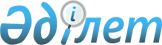 Об утверждении квалификационных требований к категориям должностей службы экономических расследований Агентства Республики Казахстан по финансовому мониторингуПриказ Председателя Агенства Республики Казахстан по финансовому мониторингу от 1 марта 2021 года № 5-ж/қ.
      В соответствии с пунктом 3 статьи 29 Закона Республики Казахстан от 6 января 2011 года "О правоохранительной службе" ПРИКАЗЫВАЮ:
      1. Утвердить прилагаемые квалификационные требования к категориям должностей службы экономических расследований Агентства Республики Казахстан по финансовому мониторингу (далее – Агентства).
      2. Департаменту кадровой работы Агентства в установленном законодательством порядке обеспечить:
      1) направление копии настоящего приказа на казахском и русском языках в Республиканское государственное предприятие на праве хозяйственного ведения "Институт законодательства и правовой информации" Министерства юстиции Республики Казахстан для официального опубликования и включения в Эталонный контрольный банк нормативных правовых актов Республики Казахстан;
      2) размещение настоящего приказа на интернет-ресурсе Агентства.
      3. Настоящий приказ вступает в силу со дня его подписания. Квалификационные требования к категориям должностей службы экономических расследований Агентства Республики Казахстан по финансовому мониторингу
      Сноска. Квалификационные требования – в редакции приказа Председателя Агентства РК по финансовому мониторингу от 16.02.2023 № 50-НҚ .
      Примечание: в настоящих квалификационных требованиях в стаж правоохранительной службы не включается период срочной воинской службы солдат (матросов). 
      Лица, обладающие высокой профессиональной подготовкой имеющие специфические знания либо значительный опыт работы по определҰнным специальностям без учета необходимого стажа работы, наличия обязательных, умений и навыков, установленного настоящими квалификационными требованиями могут быть назначены на должности по согласованию с Председателем Агентства Республики Казахстан по финансовому мониторингу.
					© 2012. РГП на ПХВ «Институт законодательства и правовой информации Республики Казахстан» Министерства юстиции Республики Казахстан
				
      Председатель 

Ж. Элиманов
Утверждены приказом
Председателя Агентства
Республики Казахстан по
финансовому мониторингу
от 1 марта 2021 года № 5-ж/қ
Категория
Наименование должности
Требования к образованию
Требования к стажу
Практический опыт
Требования по состоянию здоровья
1. Квалификационные требования к категориям должностей службы экономических расследований центрального аппарата Агентства Республики Казахстан по финансовому мониторингу
1. Квалификационные требования к категориям должностей службы экономических расследований центрального аппарата Агентства Республики Казахстан по финансовому мониторингу
1. Квалификационные требования к категориям должностей службы экономических расследований центрального аппарата Агентства Республики Казахстан по финансовому мониторингу
1. Квалификационные требования к категориям должностей службы экономических расследований центрального аппарата Агентства Республики Казахстан по финансовому мониторингу
1. Квалификационные требования к категориям должностей службы экономических расследований центрального аппарата Агентства Республики Казахстан по финансовому мониторингу
1. Квалификационные требования к категориям должностей службы экономических расследований центрального аппарата Агентства Республики Казахстан по финансовому мониторингу
В-FM-1
Руководитель аппарата
Высшее профессиональное, соответствующее функциональным направлениям конкретной должности.
1) не менее десяти лет стажа работы на правоохранительной службе, в том числе не менее одного года на должностях не ниже категорий C-GP-2, C-OGP-1, C-AGP-1, В-PK-2, В-PKО-1, C-SV-2, C-SVО-1, C-SVU-1, В-FM-2, В-FMО-1;
2) не менее десяти лет стажа работы в специальных государственных органах или на воинской службе, в том числе не менее четырех лет на руководящих должностях;
3) не менее одиннадцати лет стажа работы в должности судьи;
4) не менее одиннадцати лет стажа работы на государственной службе, в том числе не менее одного года на политических должностях или должностях корпуса "А" или должностях не ниже категорий А-1, В-1, С-1, C-O-1, D-1, D-O-1;
5) не менее двенадцати лет стажа работы в сферах, соответствующих функциональным направлениям конкретной должности данных категорий, в том числе не менее шести лет на руководящих должностях.
Наличие обязательных знаний, умений и навыков, необходимых для исполнения функциональных обязанностей по данной должности.
Пригодность по состоянию здоровья для осуществления правоохранительной деятельности.
В-FM-2
Руководитель Департамента Советник
Высшее профессиональное, соответствующее функциональным направлениям конкретной должности.
1) не менее восьми лет стажа работы на правоохранительной службе, в том числе не менее одного года на должностях не ниже категорий C-GP-3, C-OGP-3, C-AGP-3, В-PK-3, В-PKО-2, C-SV-3, С-SVО-2, C-SVU-2, C-SN-2, С-SSP-2, C-SGU-3, В-FM-3, В-FMО-2 или на должностях не ниже следующей нижестоящей категории, предусмотренной штатным расписанием конкретного структурного подразделения;
2) не менее восьми лет стажа работы в специальных государственных органах или на воинской службе, в том числе не менее двух лет на руководящих должностях;
3) не менее десяти лет стажа работы в должности судьи;
4) не менее десяти лет стажа работы на государственной службе, в том числе не менее одного года на политических должностях или должностях корпуса "А" или должностях не ниже категорий А-2, В-2, С-2, C-O-2, D-2, D-O-2, Е-1;
5) не менее одиннадцати лет стажа работы в сферах, соответствующих функциональным направлениям конкретной должности данных категорий, в том числе не менее пяти лет на руководящих должностях;
6) не менее пяти лет стажа работы для лиц, зачисленных в Президентский молодежный кадровый резерв (за исключением должностей категорий C-OGP-1, В-PKО-1, C-SV-2, C-SVО-1, C-SVU-1, В-FMО-1).
Наличие обязательных знаний, умений и навыков, необходимых для исполнения функциональных обязанностей по данной должности.
Пригодность по состоянию здоровья для осуществления правоохранительной деятельности.
В-FM-3
Заместитель руководителя Департамента
Высшее профессиональное, соответствующее функциональным направлениям конкретной должности.
1) не менее семи лет стажа работы на правоохранительной службе, в том числе не менее одного года на должностях не ниже категорий C-GP-4, C-OGP-4, C-RGP-1, C-AGP-4, C-KGP-2, C-OKGP-2, В-PK-4, В-PKО-3, C-SV-4, С-SVО-3, C-SVR-1, C-SVU-3, C-SN-3, С-SSP-3, C-SGU-5, В-FM-4, В-FMО-3 или на должностях не ниже следующей нижестоящей категории, предусмотренной штатным расписанием конкретного структурного подразделения;
2) не менее семи лет стажа работы в специальных государственных органах или на воинской службе, в том числе не менее одного года на руководящих должностях;
3) не менее девяти лет стажа работы в должности судьи;
4) не менее девяти лет стажа работы на государственной службе, в том числе не менее одного года на политических должностях или должностях корпуса "А" или должностях не ниже категорий А-3, В-3, С-3, C-O-3, C-R-1, D-3, D-O-3, Е-2, E-R-1;
5) не менее десяти лет стажа работы в сферах, соответствующих функциональным направлениям конкретной должности данных категорий, в том числе не менее четырех лет на руководящих должностях;
6) не менее пяти лет стажа работы для лиц, зачисленных в Президентский молодежный кадровый резерв.
Наличие обязательных знаний, умений и навыков, необходимых для исполнения функциональных обязанностей по данной должности.
Пригодность по состоянию здоровья для осуществления правоохранительной деятельности.
В-FM-4
Руководитель управления Помощник
Высшее профессиональное, соответствующее функциональным направлениям конкретной должности.
1) не менее шести лет стажа работы на правоохранительной службе, в том числе не менее одного года на должностях не ниже категорий C-GP-5, C-OGP-5, C-RGP-2, C-AGP-6, C-KGP-3, C-OKGP-3, В-PK-5, В-PKО-4, C-SV-5, С-SVО-4, C-SVR-3, C-SVU-4, C-SN-4, С-SSP-4, C-SGU-7, В-FM-5, В-FMО-4 или на должностях не ниже следующей нижестоящей категории, предусмотренной штатным расписанием конкретного структурного подразделения;
2) не менее шести лет стажа работы в специальных государственных органах или на воинской службе или в должности судьи;
3) не менее семи лет стажа работы на государственной службе, в том числе не менее одного года на политических должностях или должностях корпуса "А" или должностях не ниже категорий А-4, В-5, С-4, C-O-5, C-R-2, D-4, D-O-4, Е-3, E-R-2, E-G-1;
4) не менее восьми лет стажа работы в сферах, соответствующих функциональным направлениям конкретной должности данных категорий, в том числе не менее трех лет на руководящих должностях;
5) не менее пяти лет стажа работы для лиц, зачисленных в Президентский молодежный кадровый резерв.
Наличие обязательных знаний, умений и навыков, необходимых для исполнения функциональных обязанностей по данной должности.
Пригодность по состоянию здоровья для осуществления правоохранительной деятельности.
В-FM-5
Заместитель руководителя управления
Высшее профессиональное, соответствующее функциональным направлениям конкретной должности.
1) не менее пяти лет стажа работы на правоохранительной службе, в том числе не менее одного года на должностях не ниже категорий C-GP-6, C-OGP-6, C-RGP-3, C-AGP-7, C-KGP-4, C-OKGP-4, В-PK-6, В-PKО-5, C-SV-8, С-SVО-5, C-SVR-4, C-SVU-5, C-SN-6, С-SSP-5, C-SGU-8, В-FM-6 (следователь по особо важным делам, оперуполномоченный (дознаватель) по особо важным делам) или на должностях не ниже следующей нижестоящей категории, предусмотренной штатным расписанием конкретного структурного подразделения;
2) не менее пяти лет стажа работы в специальных государственных органах или на воинской службе или в должности судьи;
3) не менее шести лет стажа работы на государственной службе;
4) не менее семи лет стажа работы в сферах, соответствующих функциональным направлениям конкретной должности данных категорий;
5) не менее пяти лет стажа работы для лиц, зачисленных в Президентский молодежный кадровый резерв.
Наличие обязательных знаний, умений и навыков, необходимых для исполнения функциональных обязанностей по данной должности.
Пригодность по состоянию здоровья для осуществления правоохранительной деятельности.
В-FM-6
Следователь по особо важным делам Оперуполномоченный (дознаватель) по особо важным делам Главный криминалист
Высшее профессиональное, соответствующее функциональным направлениям конкретной должности.
1) не менее трех лет стажа работы на правоохранительной службе;
2) не менее четырех лет стажа работы в специальных государственных органах или на воинской службе, или в должности судьи;
3) не менее четырех лет стажа работы на государственной службе;
4) не менее шести лет стажа работы в сферах, соответствующих функциональным направлениям конкретной должности данных категорий;
5) не менее пяти лет стажа работы для лиц, зачисленных в Президентский молодежный кадровый резерв.
Наличие обязательных знаний, умений и навыков, необходимых для исполнения функциональных обязанностей по данной должности (для сотрудников дежурных подразделений требуется наличие спортивных разрядов, квалификаций по видам единоборств или практической стрельбе).
Пригодность по состоянию здоровья для осуществления правоохранительной деятельности.
В-FM-6
Старший следователь Старший оперуполномоченный (дознаватель) Старший криминалист
Высшее профессиональное, соответствующее функциональным направлениям конкретной должности.
1) не менее двух лет стажа работы в правоохранительных или специальных государственных органах или на воинской службе, или в должности судьи;
2) не менее трех лет стажа работы на государственной службе;
3) не менее пяти лет стажа работы в сферах, соответствующих функциональным направлениям конкретной должности данных категорий;
4) не менее пяти лет стажа работы для лиц, зачисленных в Президентский молодежный кадровый резерв.
Наличие обязательных знаний, умений и навыков, необходимых для исполнения функциональных обязанностей по данной должности (для сотрудников дежурных подразделений требуется наличие спортивных разрядов, квалификаций по видам единоборств или практической стрельбе)
Пригодность по состоянию здоровья для осуществления правоохранительной деятельности.
В-FM-7
Следователь, оперуполномоченный (дознаватель) Криминалист
Высшее профессиональное, соответствующее функциональным направлениям конкретной должности.
1) не менее одного года стажа работы в правоохранительных или специальных государственных органах или на воинской службе, или в должности судьи;
2) не менее двух лет стажа работы на государственной службе;
3) не менее четырех лет стажа работы в сферах, соответствующих функциональным направлениям конкретной должности данных категорий;
4) не менее пяти лет стажа работы для лиц, зачисленных в Президентский молодежный кадровый резерв.
Наличие обязательных знаний, умений и навыков, необходимых для исполнения функциональных обязанностей по данной должности (для сотрудников дежурных подразделений требуется наличие спортивных разрядов, квалификаций по видам единоборств или практической стрельбе).
Пригодность по состоянию здоровья для осуществления правоохранительной деятельности.
2. Квалификационные требования к категориям должностей службы экономических расследований территориальных органов Агентства Республики Казахстан по финансовому мониторингу
2. Квалификационные требования к категориям должностей службы экономических расследований территориальных органов Агентства Республики Казахстан по финансовому мониторингу
2. Квалификационные требования к категориям должностей службы экономических расследований территориальных органов Агентства Республики Казахстан по финансовому мониторингу
2. Квалификационные требования к категориям должностей службы экономических расследований территориальных органов Агентства Республики Казахстан по финансовому мониторингу
2. Квалификационные требования к категориям должностей службы экономических расследований территориальных органов Агентства Республики Казахстан по финансовому мониторингу
2. Квалификационные требования к категориям должностей службы экономических расследований территориальных органов Агентства Республики Казахстан по финансовому мониторингу
В-FMО-1
Руководитель Департамента
Высшее профессиональное, соответствующее функциональным направлениям конкретной должности.
1) не менее восьми лет стажа работы на правоохранительной службе, в том числе не менее одного года на должностях не ниже категорий C-GP-3, C-OGP-3, C-AGP-3, В-PK-3, В-PKО-2, C-SV-3, С-SVО-2, C-SVU-2,C-SN-2, С-SSP-2, C-SGU-3, В-FMО-2 или на должностях не ниже следующей нижестоящей категории, предусмотренной штатным расписанием конкретного структурного подразделения;
2) не менее восьми лет стажа работы в специальных государственных органах или на воинской службе, в том числе не менее двух лет на руководящих должностях;
3) не менее десяти лет стажа работы в должности судьи;
4) не менее десяти лет стажа работы на государственной службе, в том числе не менее одного года на политических должностях или должностях корпуса "А" или должностях не ниже категорий А-2, В-2, С-2, C-O-2, D-2, D-O-2, Е-1;
5) не менее одиннадцати лет стажа работы в сферах, соответствующих функциональным направлениям конкретной должности данных категорий, в том числе не менее пяти лет на руководящих должностях;
6) не менее пяти лет стажа работы для лиц, зачисленных в Президентский молодежный кадровый резерв (за исключением должностей категорий C-OGP-1,В-PKО-1,C-SV-2, C-SVО-1, C-SVU-1,В-FMО-1).
Наличие обязательных знаний, умений и навыков, необходимых для исполнения функциональных обязанностей по данной должности.
Пригодность по состоянию здоровья для осуществления правоохранительной деятельности.
В-FMО-2
Заместитель руководителя Департамента
Высшее профессиональное, соответствующее функциональным направлениям конкретной должности.
1) не менее семи лет стажа работы на правоохранительной службе, в том числе не менее одного года на должностях не ниже категорий C-GP-4, C-OGP-4, C-RGP-1, C-AGP-4, C-KGP-2, C-OKGP-2, В-PK-4, В-PKО-3, C-SV-4, С-SVО-3, C-SVR-1,C-SVU-3, C-SN-3, С-SSP-3, C-SGU-5, В-FM-4,В-FMО-3 или на должностях не ниже следующей нижестоящей категории, предусмотренной штатным расписанием конкретного структурного подразделения;
2) не менее семи лет стажа работы в специальных государственных органах или на воинской службе, в том числе не менее одного года на руководящих должностях;
3) не менее девяти лет стажа работы в должности судьи;
4) не менее девяти лет стажа работы на государственной службе, в том числе не менее одного года на политических должностях или должностях корпуса "А" или должностях не ниже категорий А-3, В-3, С-3, C-O-3, C-R-1, D-3, D-O-3, Е-2, E-R-1;
5) не менее десяти лет стажа работы в сферах, соответствующих функциональным направлениям конкретной должности данных категорий, в том числе не менее четырех лет на руководящих должностях;
6) не менее пяти лет стажа работы для лиц, зачисленных в Президентский молодежный кадровый резерв.
Наличие обязательных знаний, умений и навыков, необходимых для исполнения функциональных обязанностей по данной должности.
Пригодность по состоянию здоровья для осуществления правоохранительной деятельности.
В-FMО-3
Руководитель управления
Высшее профессиональное, соответствующее функциональным направлениям конкретной должности.
1) не менее шести лет стажа работы на правоохранительной службе, в том числе не менее одного года на должностях не ниже категорий C-GP-5, C-OGP-5, C-RGP-2, C-AGP-6, C-KGP-3, C-OKGP-3, В-PK-5, В-PKО-4, C-SV-5, С-SVО-4, C-SVR-3, C-SVU-4,C-SN-4, С-SSP-4, C-SGU-7, В-FM-5, В-FMО-4 или на должностях не ниже следующей нижестоящей категории, предусмотренной штатным расписанием конкретного структурного подразделения;
2) не менее шести лет стажа работы в специальных государственных органах или на воинской службе или в должности судьи;
3) не менее семи лет стажа работы на государственной службе, в том числе не менее одного года на политических должностях или должностях корпуса "А" или должностях не ниже категорий А-4, В-5, С-4, C-O-5, C-R-2, D-4, D-O-4, Е-3, E-R-2, E-G-1;
4) не менее восьми лет стажа работы в сферах, соответствующих функциональным направлениям конкретной должности данных категорий, в том числе не менее трех лет на руководящих должностях;
5) не менее пяти лет стажа работы для лиц, зачисленных в Президентский молодежный кадровый резерв.
Наличие обязательных знаний, умений и навыков, необходимых для исполнения функциональных обязанностей по данной должности.
Пригодность по состоянию здоровья для осуществления правоохранительной деятельности.
В-FMО-4
Заместитель руководителя управления Руководитель отдела
Высшее профессиональное, соответствующее функциональным направлениям конкретной должности.
1) не менее пяти лет стажа работы на правоохранительной службе, в том числе не менее одного года на должностях не ниже категорий C-GP-6, C-OGP-6, C-RGP-3, C-AGP-7, C-KGP-4, C-OKGP-4, В-PK-6, В-PKО-5, C-SV-8, С-SVО-5, C-SVR-4,C-SVU-5, C-SN-6, С-SSP-5, C-SGU-8, В-FM-6, В-FMО-5(следователь по особо важным делам, оперуполномоченный (дознаватель) по особо важным делам) или на должностях не ниже следующей нижестоящей категории, предусмотренной штатным расписанием конкретного структурного подразделения;
2) не менее пяти лет стажа работы в специальных государственных органах или на воинской службе или в должности судьи;
3) не менее шести лет стажа работы на государственной службе;
4) не менее семи лет стажа работы в сферах, соответствующих функциональным направлениям конкретной должности данных категорий;
5) не менее пяти лет стажа работы для лиц, зачисленных в Президентский молодежный кадровый резерв.
Наличие обязательных знаний, умений и навыков, необходимых для исполнения функциональных обязанностей по данной должности.
Пригодность по состоянию здоровья для осуществления правоохранительной деятельности.
В-FMО-5
Следователь по особо важным делам, оперуполномоченный (дознаватель) по особо важным делам Главный криминалист
Высшее профессиональное, соответствующее функциональным направлениям конкретной должности.
1) не менее двух лет стажа работы в правоохранительных или специальных государственных органах или на воинской службе, или в должности судьи;
2) не менее трех лет стажа работы на государственной службе;
3) не менее пяти лет стажа работы в сферах, соответствующих функциональным направлениям конкретной должности данных категорий;
4) не менее пяти лет стажа работы для лиц, зачисленных в Президентский молодежный кадровый резерв.
Наличие обязательных знаний, умений и навыков, необходимых для исполнения функциональных обязанностей по данной должности (для сотрудников дежурных подразделений требуется наличие спортивных разрядов, квалификаций по видам единоборств или практической стрельбе).
Пригодность по состоянию здоровья для осуществления правоохранительной деятельности.
В-FMО-5
Старший следователь, старший оперуполномоченный (дознаватель) Старший криминалист
Высшее профессиональное, соответствующее функциональным направлениям конкретной должности.
1) не менее одного года стажа работы в правоохранительных или специальных государственных органах или на воинской службе, или в должности судьи;
2) не менее двух лет стажа работы на государственной службе;
3) не менее четырех лет стажа работы в сферах, соответствующих функциональным направлениям конкретной должности данных категорий;
4) не менее пяти лет стажа работы для лиц, зачисленных в Президентский молодежный кадровый резерв.
Наличие обязательных знаний, умений и навыков, необходимых для исполнения функциональных обязанностей по данной должности (для сотрудников дежурных подразделений требуется наличие спортивных разрядов, квалификаций по видам единоборств или практической стрельбе).
Пригодность по состоянию здоровья для осуществления правоохранительной деятельности.
В-FMО-6
Следователь, оперуполномоченный (дознаватель), дознаватель Криминалист
Высшее или послесреднее профессиональное, соответствующее функциональным направлениям конкретной должности.
Наличие стажа работы не требуется
Наличие обязательных знаний, умений и навыков, необходимых для исполнения функциональных обязанностей по данной должности (для сотрудников дежурных подразделений требуется наличие спортивных разрядов, квалификаций по видам единоборств или практической стрельбе).
Пригодность по состоянию здоровья для осуществления правоохранительной деятельности.